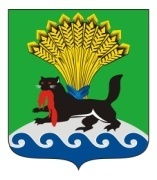         РОССИЙСКАЯ ФЕДЕРАЦИЯ           ИРКУТСКАЯ ОБЛАСТЬ           ИРКУТСКОЕ РАЙОННОЕ МУНИЦИПАЛЬНОЕ ОБРАЗОВАНИЕ         АДМИНИСТРАЦИЯ         ПОСТАНОВЛЕНИЕот «_27____»___01____________ 2020 г.					                          №__36__Об утверждении места и времени проведения мероприятий в рамках муниципальной программы Иркутского районного муниципального образования «Развитие культуры в Иркутском районном муниципальном образовании» на 2018-2023 годыВ целях реализации плана мероприятий муниципальной программы Иркутского районного муниципального образования «Развитие культуры в Иркутском районном муниципальном образовании» на 2018-2023 годы,  утвержденной постановлением администрации Иркутского районного муниципального образования от 01.12.2017  № 563, на основании  постановления администрации Иркутского районного муниципального образования от 15.02.2018 № 104 «Об утверждении положений о проведении районных мероприятий в сфере культуры»,  постановления от 15.02.2018 № 102 «Об утверждении положений о проведении районных мероприятий по реализации подпрограммы «Поддержка молодых дарований детского художественного образования и творчества в Иркутском районе» муниципальной программы Иркутского районного муниципального образования «Развитие культуры в Иркутском районном муниципальном образовании»,  в соответствии со ст. 39, 45, 54 Устава Иркутского районного муниципального образования, администрация Иркутского районного муниципального образования:ПОСТАНОВЛЯЕТ:Утвердить  дату, время и место проведения следующих мероприятий:1) 13.02.2020 в 18.00 в МКУК «Централизованная клубная система» Ревякинского муниципального образования по адресу: с.Ревякина,
ул. Байкальская, 50 -  ежегодный районный конкурс на лучший творческий отчет среди муниципальных учреждений культуры;2) 18.02.2019   в 11.00 в МКУК «Культурно-спортивный комплекс» Ушаковского муниципального образования по адресу: с. Пивовариха, 
ул. Дачная, 6 – ежегодный  конкурс пианистов «Юный музыкант»;3) 14.03.2019 в 11.00 в МКУК «Культурно-спортивный комплекс» Ушаковского муниципального образования по адресу: с. Пивовариха, 
ул. Дачная, 6 – ежегодный  конкурс народных инструментов «Музыкальные родники»;4) 25.03.2019 в 11.00 в Большереченском муниципальном учреждении «Культурно-спортивный центр» по адресу: р.п. Большая Речка, 
ул. Труда, 28 – ежегодный районный конкурс профессионального мастерства «Творчество – профессия»;5) 25.03.2020 в 11.00 в Большереченском муниципальном учреждении «Культурно-спортивный центр» по адресу: р.п. Большая Речка, 
ул. Труда, 28 – ежегодный праздничный вечер, посвященный Дню работников культуры;6) 06.04.2020  в 11.00 в МУ ДО ИРМО «Пивоваровская ДШИ» по адресу: с. Пивовариха, ул. Дачная, 6 - ежегодный конкурс «Теоретическая олимпиада»;7)  с 09.04.2019 по 17.04.2019 – ежегодный  районный конкурс на лучший творческий отчет среди муниципальных учреждений культуры в  соответствии с  графиком:09.04.2020 в 14.00 МУК «Централизованная клубная система» 
Усть-Балейского муниципального образования по адресу: д. Зорино-Быково, 
ул. Заречная, 15, в 16.00 в МУК «Централизованная клубная система» Гороховского муниципального образования по адресу: с. Горохово, 
ул. Школьная, 15;10.04.2020 в 15.00 в МУК «Социально-культурный центр» Карлукского муниципального образования по адресу: д. Карлук, ул. Нагорная, 26, в 17.00 
в МУК «Культурно-спортивный комплекс» Хомутовского муниципального образования по адресу: с. Хомутово, ул. Кирова, 10 Б;11.04.2020 в 14.00 в МКУК «Культурно-спортивный комплекс» Ушаковского муниципального образования по адресу: с. Пивовариха, 
ул. Дачная, 6, в 17.00 в МКУК «Централизованная клубная система» Голоустненского муниципального образования по адресу: с. Малое Голоустное, ул. Мира, 47;14.04.2020 в 14.00 в МУК «Централизованная культурная система» Ширяевского муниципального образования по адресу: д. Ширяева, 
ул. Ленина, 26, в 17.00 в МУК «Досуговый центр» Сосновоборского муниципального образования по адресу: д. Сосновый Бор, ул. Мелехова,10;
         15.04.2020 в 15.00 в МУК «Культурно-спортивный комплекс» Смоленского муниципального образования по адресу: с. Смоленщина, 
ул. Терешковой, 14-1, в 17.00 в МУК «Социально-культурный центр» Марковского муниципального образования по адресу: р.п. Маркова, ул. Мира, 15;16.04.2020 в 15.00 в МУК «Культурно-спортивный центр» «Альянс» Никольского муниципального образования по адресу: с. Никольск, 
ул. Советская, 27, в 17.00 в МУ «Социально-культурный спортивный комплекс» Оёкского муниципального образования (далее – МУ СКСК Оёкского муниципального образования) по адресу: с. Оёк, 
ул. Кирова, 91д;17.04.2020 в 15.00 в МКУК «Культурно-спортивный центр» 
Усть-Кудинского муниципального образования по адресу: д. Усть-Куда, 
ул. Урожайная, 17, в 17.00 в МУК «Социально-культурный комплекс» Уриковского муниципального образования по адресу: с. Урик, ул. Лунина, 2 г;
18.04.2020 в 13.00 в МУК «Культурно-спортивный центр» Листвянского
муниципального образования по адресу: р.п. Листвянка, ул. Горького, 89, 
в 15.00 в Большереченском МУ «Культурно-спортивный центр» по адресу: 
р.п. Большая Речка, ул. Труда, 28; 8) 24.04.2020 в 11.00 в МУ СКСК Оёкского муниципального образования по адресу: с. Оёк, ул. Кирова, 91д -  ежегодный конкурс хореографических коллективов «Праздник Терпсихоры»;9) 28.04.2020 в 11.00 в МКУК «Культурно-спортивный комплекс» Ушаковского муниципального образования по адресу: с. Пивовариха, 
ул. Дачная, 6 – ежегодный районный стипендиальный конкурс;10) 24.05.2020  в  11.00  в   МКУК   «Культурно-спортивный центр»  
Усть-Кудинского муниципального образования по адресу: д. Усть-Куда, 
ул. Урожайная, 17 – ежегодный районный фестиваль «Мы-славяне»;11) 31.05.2020 в 11.00 в МУ СКСК Оёкского муниципального образования по адресу: с. Оёк, ул. Кирова, 91д  -  ежегодный районный детский фестиваль «Радуга талантов».      	2. Отделу культуры Комитета по социальной политике администрации Иркутского районного муниципального образования организовать и провести мероприятия согласно настоящему постановлению.3. Опубликовать настоящее постановление в газете «Ангарские огни», разместить    в    информационно-коммуникационной    сети   «Интернет»   на
официальном сайте Иркутского районного муниципального образования: www.irkraion.ru.       	4. Контроль исполнения настоящего постановления возложить на первого заместителя Мэра района.Мэр  района			                                                                  Л.П.Фролов